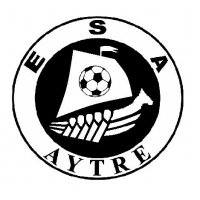 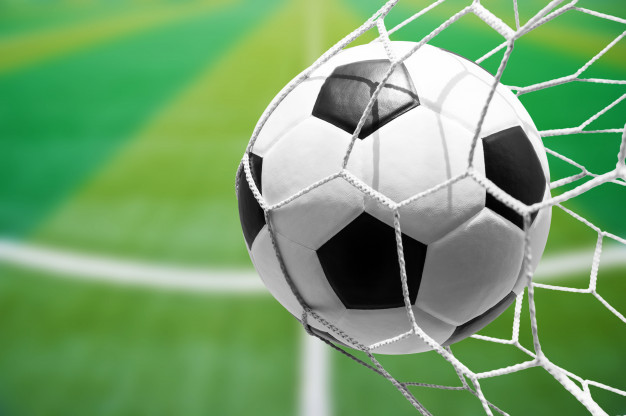 CATEGORIES U10/11 et u12/13           	LES 8 et 9 JUIN 2019     STADE MUNICIPAL DES GALERES   17440 AYTREPRIX PAR EQUIPE : 30€                                     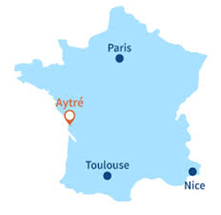 16 équipes maximum  par catégoriesDATE DE FIN D’INSCIPTIONS : 1er MARS 2019ENREGISTREMENT DES EQUIPES à partir de 8h00DEBUT DU TOURNOI (sur 2 jours) : 9h00 FIN DU TOURNOI : 18h30Info réservations U10/11:  Djeno          		Info réservations U12/13 : Thomas		Mail : djeno.chaillaud.foot@gmail.com              Mail : thomas.vienne.17@gmail.comTel : 06 68 43 42 88	                                           Tel : 06 68 44 75 93			Rejoignez-nous sur nos pages esa-aytre.footeo.com et/ou facebook E.S.A. AYTRECHALLENGE AYTRESIENCATEGORIES U10-U11 / U12-13Correspondants : Info réservations U10/11:  Djeno          		Info réservations U12/13 : Thomas		Mail : djeno.chaillaud.foot@gmail.com              Mail : thomas.vienne.17@gmail.comTel : 06 68 43 42 88	                                           Tel : 06 68 44 75 93		Objet : Invitation « Chalenge AYTRESIEN » Madame, Monsieur,C’est avec grand plaisir que l’ESA AYTRE,  vous invite à notre deuxième édition « Challenge AYTRESIEN ». Le tournoi aura lieu les 8 et  9 juin 2019  au stade chemin des Galères 17440 AYTRE (sur les 2 Jours pour les deux catégories) Le droit d’inscription par équipe est fixé à 30€.Seuls les joueurs licenciés pourront participer.Merci de nous renvoyer, le bon de participation accompagné du règlement de 30€ et d’un chèque de caution de 150€  (caution par club) avant le 1er mars 2019 (les premiers inscrits seront retenus).ATTENTION : les clubs inscrits s’engagent à faire le nécessaire pour déplacer les éventuels matchs qui seraient imposés par le district ou la ligue au dernier moment  ces jours là, et ce, afin de ne pas perturber l’organisation du tournoiPour les clubs désirant séjourner le week-end en bord de mer, nous vous proposons une plaquette des tarifs ci-après au camping « LES SABLES » à AYTRE situé juste derrière le stade.En comptant sur la présence de votre club, recevez nos salutations sportives.											ESA AYTREBON DE PARTICIPATION CATEGORIES U10-U11 / U12-13Nom du club :  Catégories :           	   Nombre d’équipes engagés : 1Catégories :             	    Nombre d’équipes engagés :  1Nom et Prénom du responsable de catégorie :-Adresse : -E-mail : -Téléphone : Dès réception, de votre bon de participation et des chèques de participation d’un montant  de 30€,  et de caution de 150€ (caution par club) , nous ferons parvenir au responsable, le déroulement du tournoi. Sportivement, 						Signature et tampon du club